一场顶级的科技盛宴，期待你的加入 !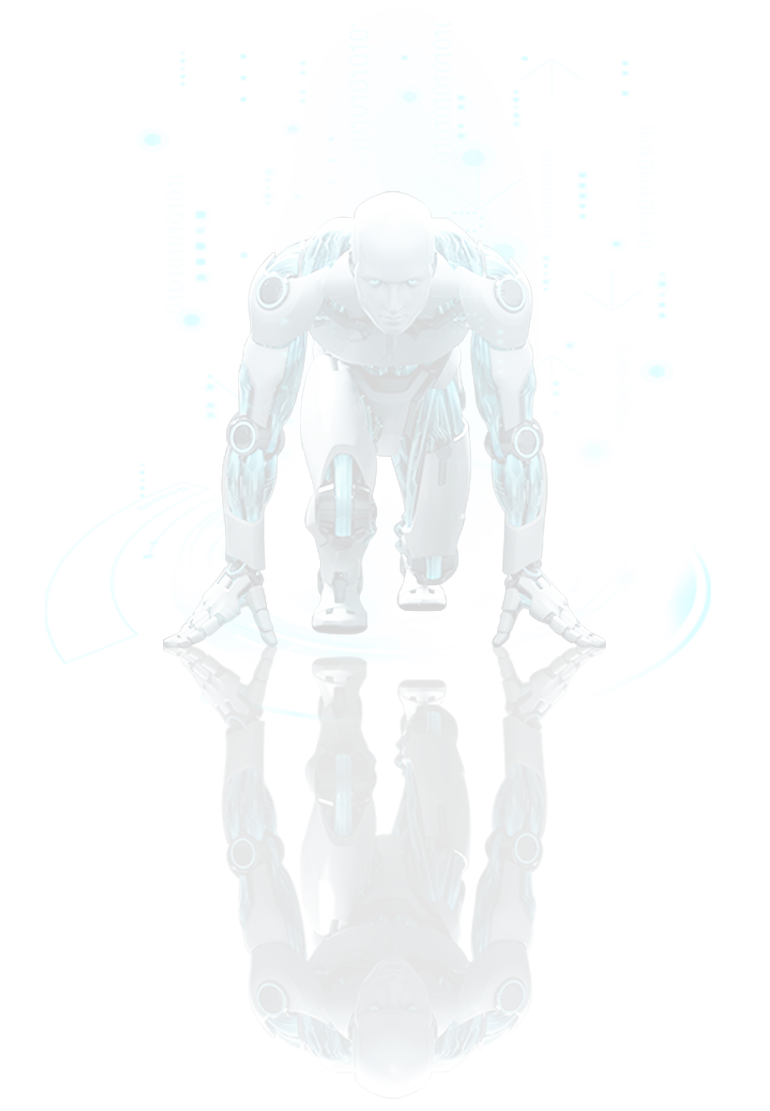 Welcome To The Extraordinary Feast !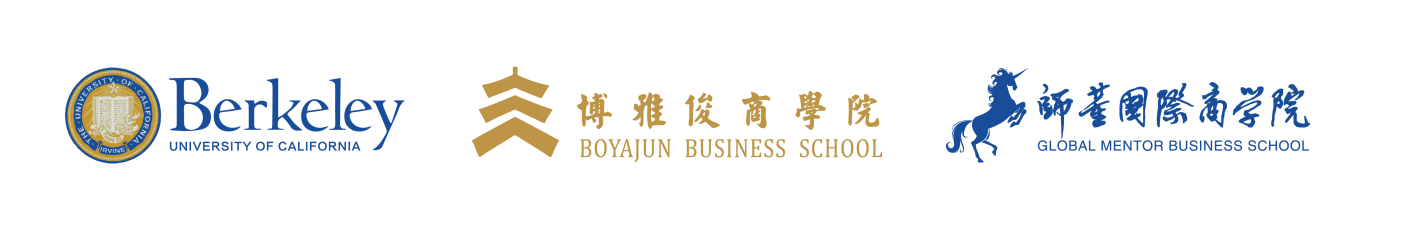  中国领跑企业科技强企项目全球顶级科技盛宴主办院校：加州大学伯克利分校联合主办【加州大学伯克利分校】...................................................................加州大学伯克利分校（University of California, Berkeley），位列2016年ARWU世界大学学术排名世界第三 、USNews世界大学排名世界第四。其中工学院被誉为世界顶尖工程师的摇篮，一直以来都与斯坦福大学、麻省理工学院一起位列全美前三。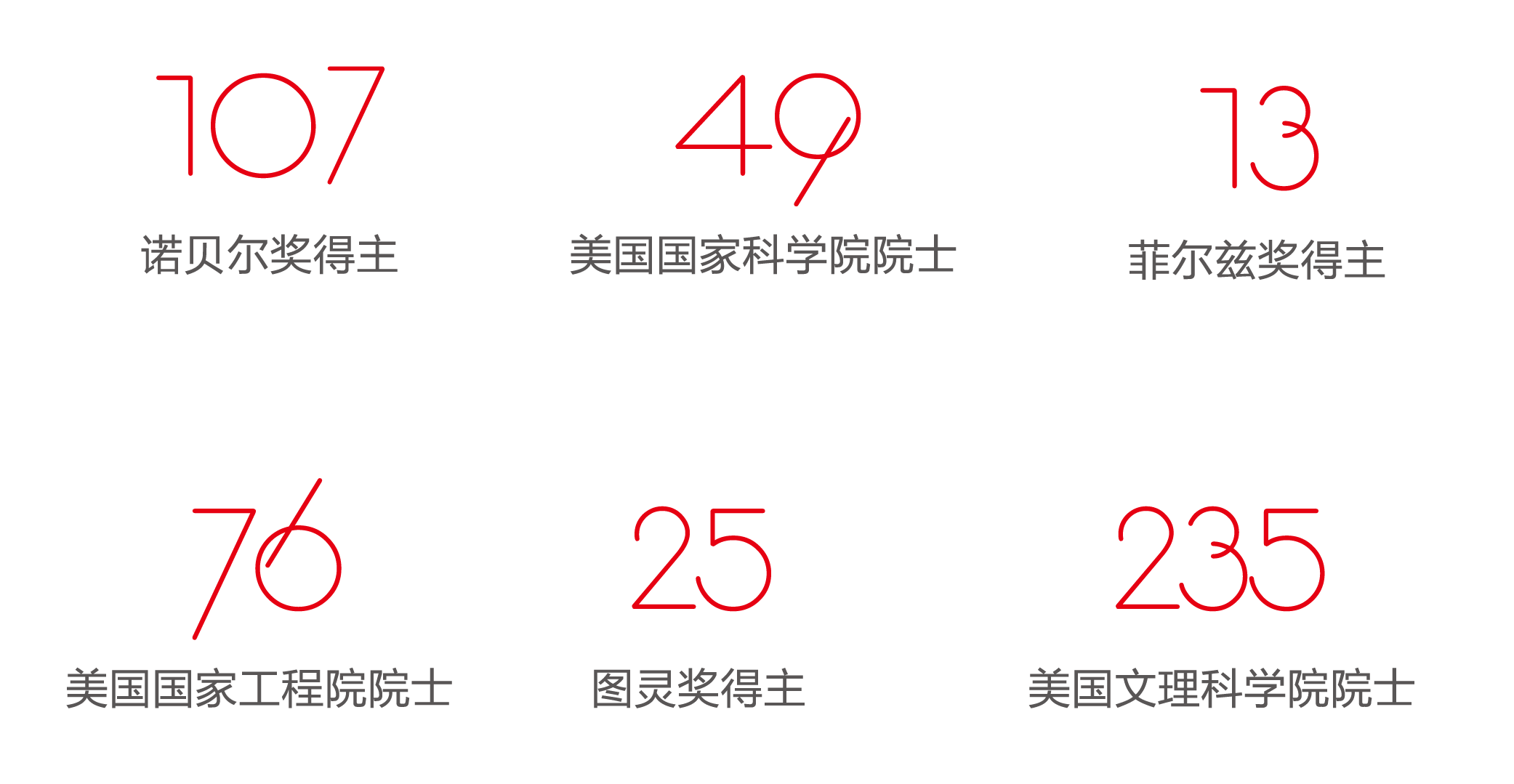 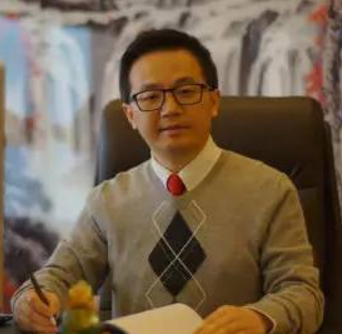 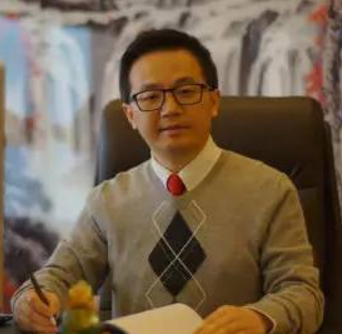 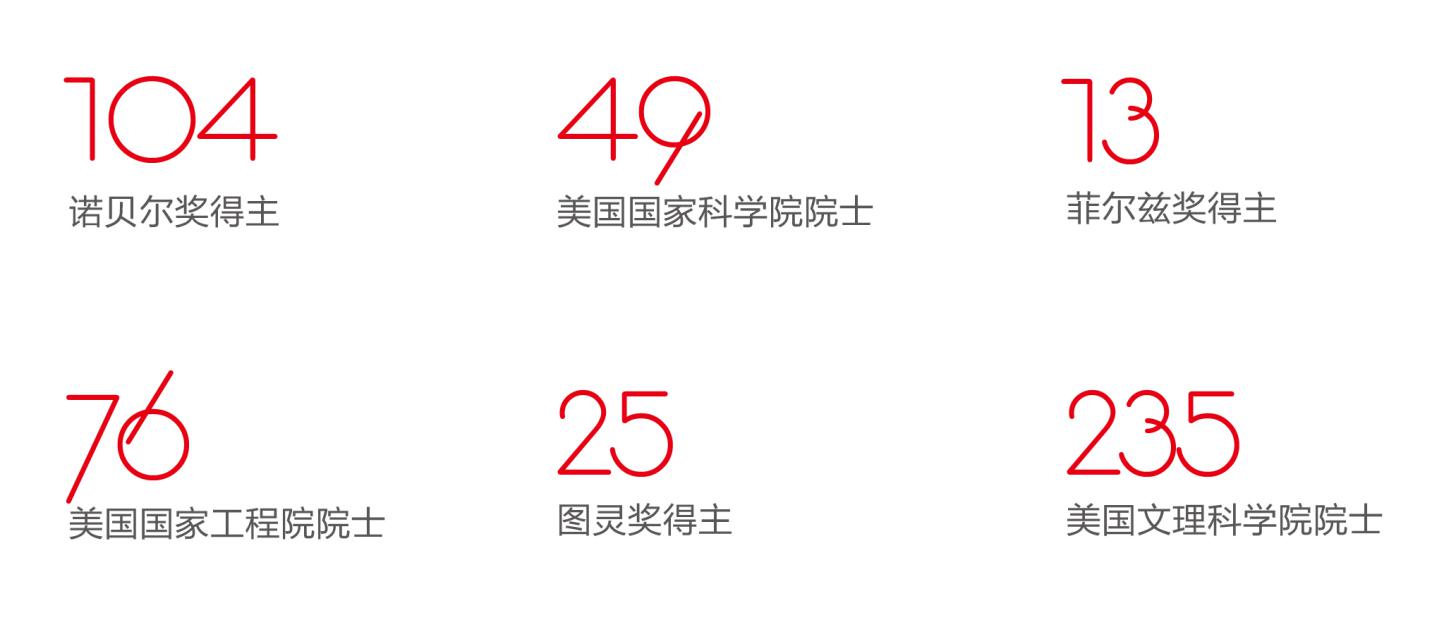 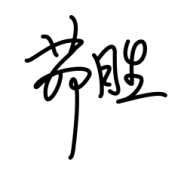 【博雅俊商学院】................................................................................博雅俊商学院（博雅总裁商学院）成立于2008年，从诞生起就传承了百年学府北京大学的优秀基因，创始团队全部来自于北京大学信息学院高层培训中心的管理团队和中坚力量。学院始终站在时代创新的前沿，在学院派MBA、EMBA的基础上，颠覆传统商学院、培训机构的单一授课模式，以“为中国企业家提供精进学习、资源融合、价值连接的平台”为使命，坚持“学以载道、相融共生”的价值理念，经过多年的磨练，不仅拥有完善的课程体系、一流的师资团队、成熟的运营模式，尤为重要的是有着强大的资源整合平台和完善的资本生态系统，正逐渐成为备受中国企业家信赖的学习生态圈，也是国内久负盛名、具有远见的企业家商学院之一。博雅俊商学院整合国内外名校的优势教育资源，拥有400多位国内外知名专家教授团队，每年培养4000多名企业家学员并为上百家企业单位、集团公司提供定制化培训。学院成立至今，已经培养了4万余名企业家学员，是国内较大的企业家学习生态圈。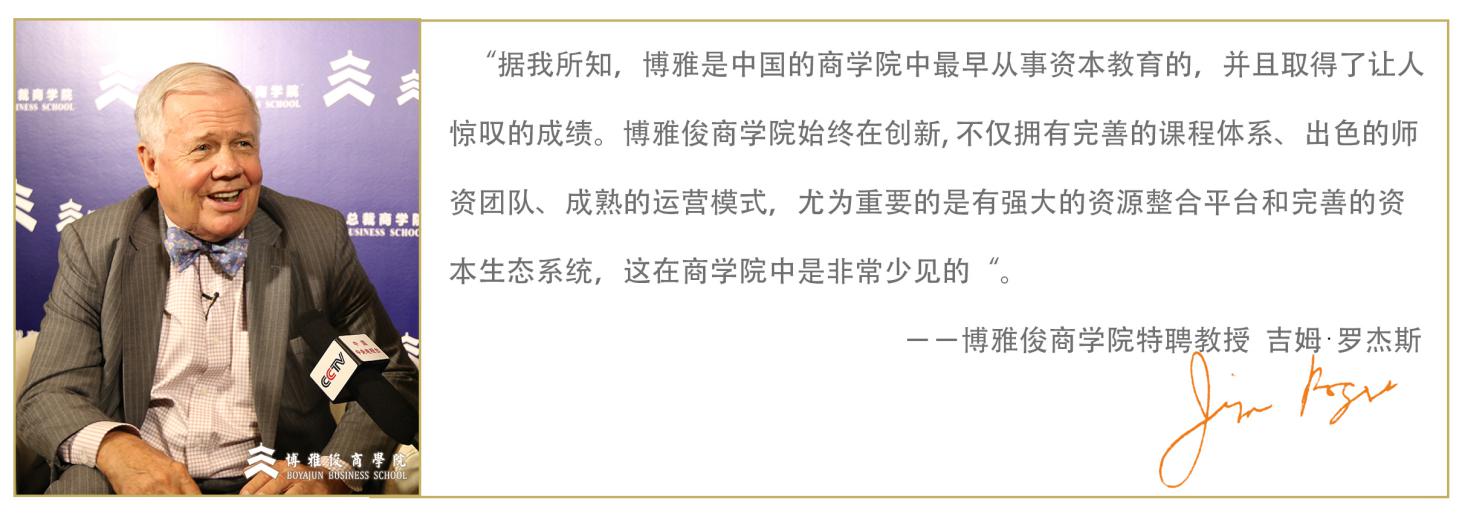 【师董国际商学院】...........................................................................师董国际商学院由一批前沿科技缔造者—科学家、科技创新践行者—企业家、科技产业推动者—投资家共同倡议发起创办，并得到两院院士和专家学者们的大力支持。致力于打造中国领跑企业科技创新服务与培育平台！胡海平任院长，诚邀江南春任名誉院长。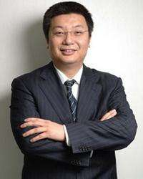 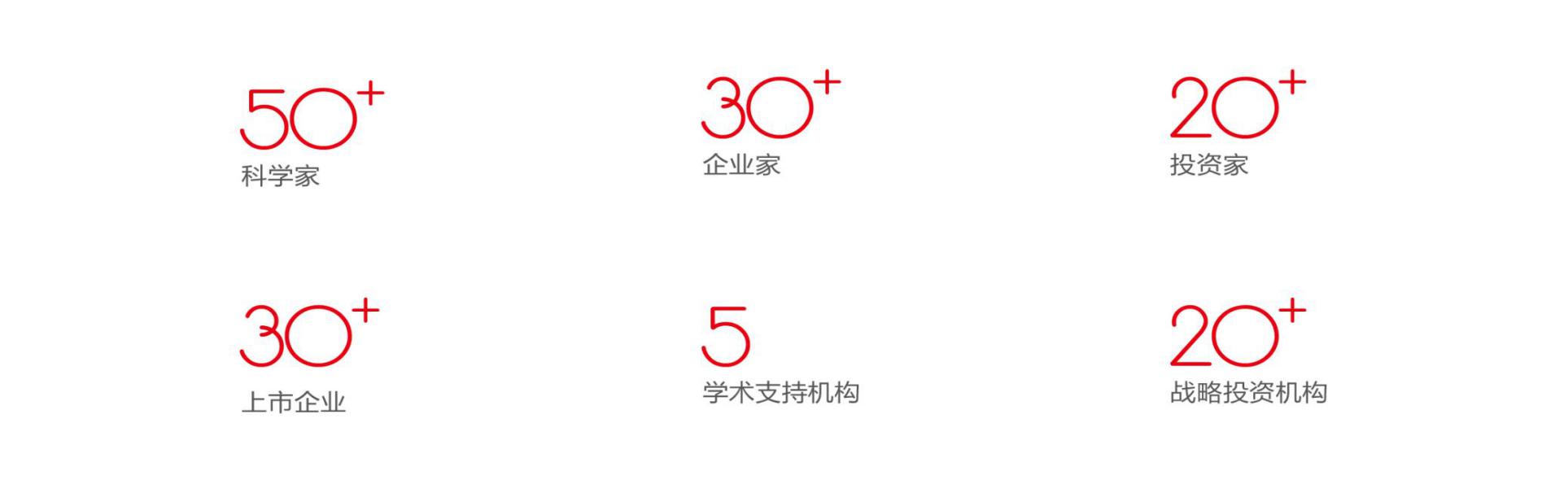 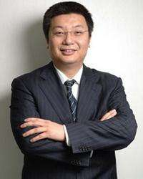 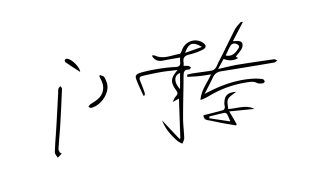 【中国领跑企业科技强企项目】科技是国之利器国家赖之以强   企业赖之以赢中国领跑企业科技强企项目，由加州大学伯克利分校携手博雅俊商学院、师董国际商学院共同研究制订。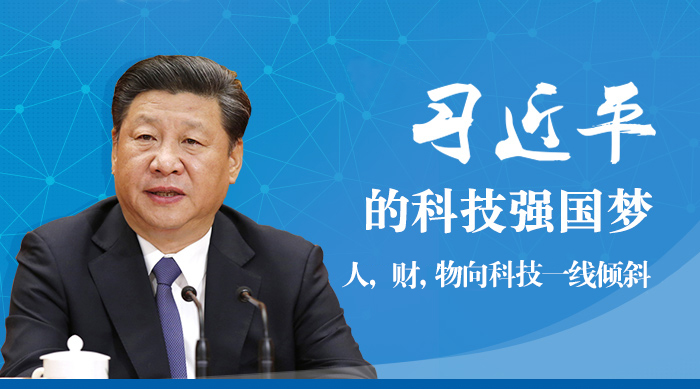 在中国科学院、中国工程院、清华大学、浙江大学等中国最高级科学机构和顶级高校的帮助指导下，紧跟前沿科技发展动态，捕捉投资机遇。同时力邀顶级科学家、企业家、投资家互学共创，打造科技、实业和资本的融合平台！ 助力科技强企，抢占科技红利！1ye面向未来学习他们将与您同行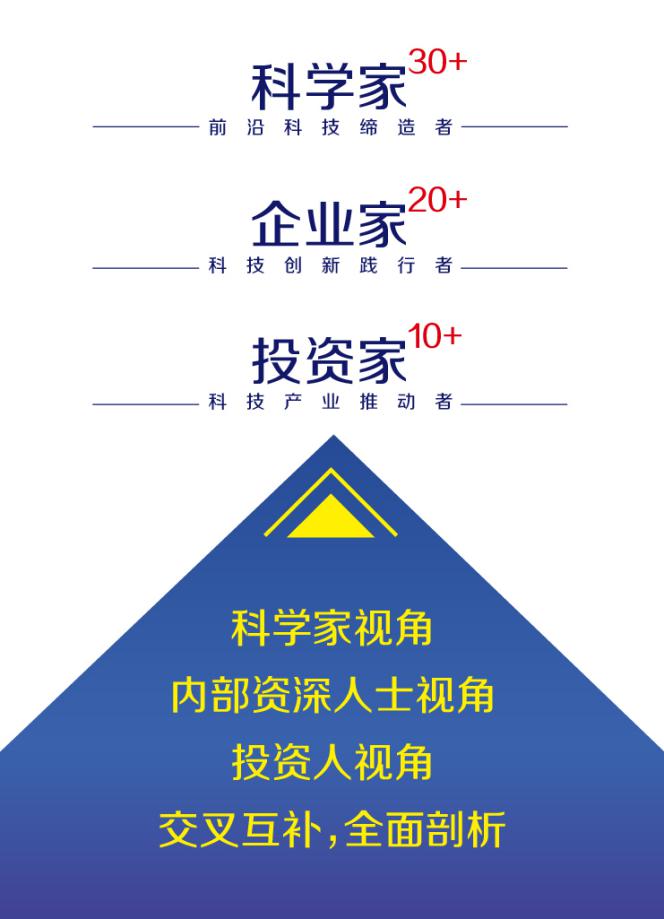 三维一体·联袂授课科学家—从科研应用的角度，研讨科技未来发展的方向和趋势。企业家—从企业经营的角度，分享科技落地应用的现状、优势、问题及对策。投资家—从盈利风控的角度，阐述科技投资的机遇与风险。博士助教团前沿科技雷达：汇编课程所涵盖及相关科技领域的资料，以及解读前沿行研报告。专业科普平台：提供专业科学概念的通俗解读。全程科技智囊：贯穿学习全程响应式技术答疑解惑。项目牵线桥梁：搭建科研成果转化应用的具象化纽带，让高新技术真正对接产业。人才储备中心：抢占前沿科技尖端人才资源高地，为企业未来发展储备重要人才。前沿科技缔造者【科学家】...................................................................潘云鹤：中国工程院院士、人工智能专家、中国工程院原常务副院长王  曦：中国科学院院士、半导体材料学专家、上海微系统所所长吴  澄：中国工程院院士、智能制造专家、国家CIMS工程技术研究中心主任王建宇：中国科学院院士、高空光电物理学家、中国科学院上海分院院长郝吉明：中国工程院院士、环境工程专家、清华大学全球环境研究中心主任干  勇：中国工程院院士、冶金专家、国家新材料产业发展专家咨询委员会主任雒建斌：中国科学院院士、摩擦学专家、清华大学机械工程学院院长周如鸿：美国科学促进会院士、生命科学家、IBM蓝色基因计划生命科学首席科学家马余刚：中国科学院院士、核物理专家、现任中国科学院上海应用物理研究所副所长徐国良：中国科学院院士、生命科学家、入选中科院“百人计划”丁奎岭：中国科学院院士、有机化学家、中国科学院上海有机化学研究所所长唐  勇：中国科学院院士、有机化学家、中国科学院上海有机化学研究所副所长洪国藩：中国科学院院士、生物化学家、第三世界科学院院士赵国屏：中国科学院院士、分子微生物学家、国家人类基因组南方研究中心执行主任蒲慕明：中国科学院院士、神经生物学家、美国国家科学院外籍院士陈凯先：中国科学院院士、药学专家、国家新药研究和开发专家委员会委员丁  健：中国工程院院士、肿瘤药理学家、发展中国家科学院院士科技创新践行者【企业家】...................................................................周鸿祎：360公司创始人、董事长雷  军：小米科技创始人、董事长江南春：分众传媒创始人、董事长陈春花：曾任新希望六和股份有限公司联席董事长、首席执行官南存辉：正泰集团股份有限公司董事长王传福：比亚迪股份有限公司董事局主席兼总裁汪  滔：深圳市大疆创新科技创始人、首席执行官扎克伯格：Facebook社交网CEO埃隆·马斯克：特斯拉公司CEO、太空探索技术公司CEO史蒂文·霍夫曼：硅谷创业教父科技产业推动者【投资家】..................................................................徐小平：真格基金创始人，中国天使会主席熊晓鸽：IDG资本全球董事长沈南鹏：红杉资本中国基金创始合伙人冯正明：软银中国资本（SBCVC）董事、总经理阚治东：中国证券之父、东方汇富董事长唐  宁：宜信财富公司创始人、CEO王  阳：赛伯乐投资集团总裁、原IBM全球副总裁兼中国开发中心总经理曾士生：新加坡前内政部部长大势已至  未来已来科技饕餮盛宴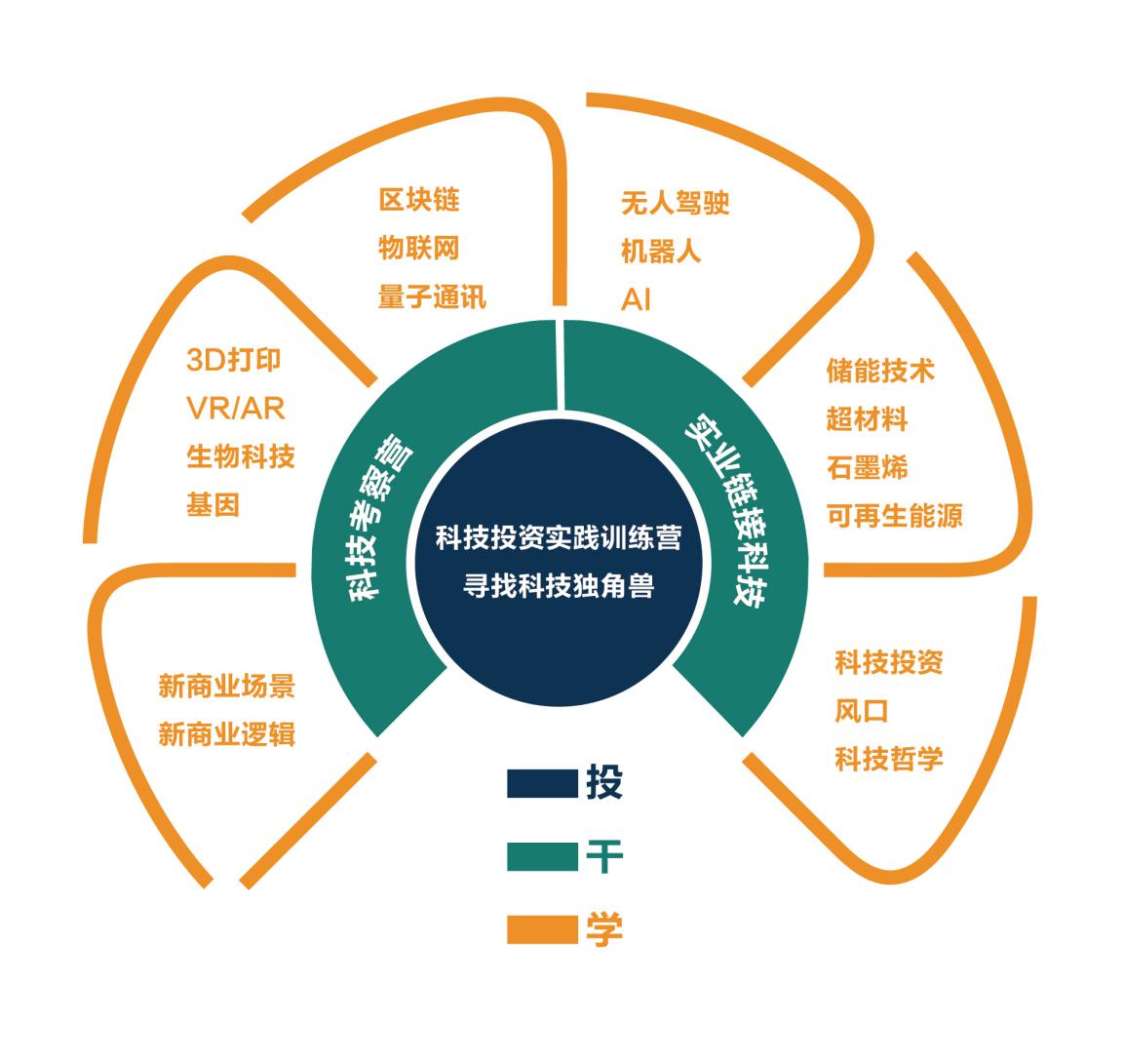 链接科技 · 换道超车未来企业都是科技企业，变革中的传统企业该如何链接科技？实业与科技的碰撞，将会带来怎么的火花？科技推动变革的大时代，企业如何换道超车，抢占先机？投资科技 · 布局未来中国未来的产业格局将会走向何方？当前投资决策需要作何调整？科技风口下，如何发现下一个独角兽？国内课程【学】—— 发现未来机遇【投】—— 捕捉未来机遇【干】—— 抢占科技红利国际课程国际师资期待你的加入前百分之二的人掌握世界如果有可能，我们要争取做这2%的人。教学安排培育对象从事高科技相关产业的大型企业董事长在产业投资和布局方面有战略眼光的投资家有向高科技产业转型需求的传统企业领袖关注新产业发展与投资机会的企业家（ 课程只面向企业老板，不对职业经理人开放 ）课程学制2年，2—3天/2月，国内授课11次加州大学伯克利分校 1次海外授课学习地点北京 · 上海 · 美国加州大学伯克利分校授课语言中文为主（英文配同声翻译）课程形式课堂授课、案例研讨、实践工作坊 证书颁发完成全部课程学习颁发《加州大学伯克利分校结业证书》学习费用99万/人（包含《科技投资实践训练营》实践投资费30万）交通、食宿费用自理博雅俊⼁师董⼁伯克利中国领跑企业科技强企项目全球顶级科技盛宴报名表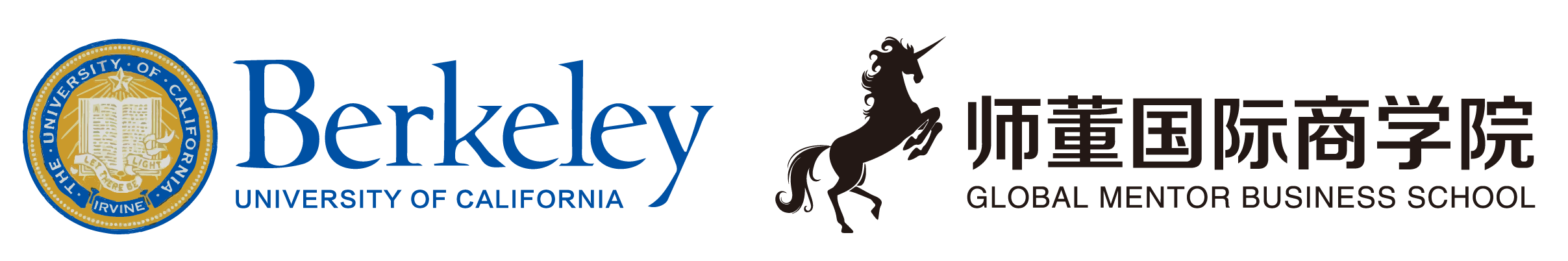 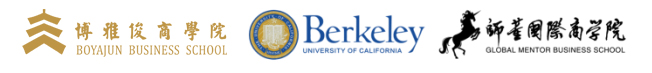 第一天第二天第三天第四天第五天有效的创新前沿机器人技术工业制造创新生物工程概述国家实验室技术转让休息 茶歇休息 茶歇休息 茶歇休息 茶歇休息 茶歇现代工程设计人机工程及应用微系统技术生物力学前沿技术创新领导力午餐、休息午餐、休息午餐、休息午餐、休息午餐、休息系统控制创新能源技术概述先进材料技术企业访问调研学员分组演讲休息 茶歇休息 茶歇休息 茶歇企业访问调研证书颁发机器学习和最优化技术电池和储能技术创新激光技术和材料加工制造企业访问调研证书颁发互动交流互动交流互动交流企业访问调研证书颁发基本情况基本情况基本情况基本情况基本情况基本情况基本情况基本情况姓    名姓名拼音请贴一寸照片性    别○男            ○女   ○男            ○女   ○男            ○女   出生日期     年   月   日     年   月   日请贴一寸照片国    籍出生地点请贴一寸照片民    族政治面貌证件类型○身份证  ○护照  ○港澳台地区大陆通行证  ○其他（请注明）                 ○身份证  ○护照  ○港澳台地区大陆通行证  ○其他（请注明）                 ○身份证  ○护照  ○港澳台地区大陆通行证  ○其他（请注明）                 ○身份证  ○护照  ○港澳台地区大陆通行证  ○其他（请注明）                 ○身份证  ○护照  ○港澳台地区大陆通行证  ○其他（请注明）                 ○身份证  ○护照  ○港澳台地区大陆通行证  ○其他（请注明）                 ○身份证  ○护照  ○港澳台地区大陆通行证  ○其他（请注明）                 证件号码婚姻状况○单身         ○已婚○单身         ○已婚○单身         ○已婚籍    贯    省（自治区/直辖市）    市   （县）    省（自治区/直辖市）    市   （县）    省（自治区/直辖市）    市   （县）办公电话手    机家庭电话传    真电子邮箱请指定一位紧急联系人                                          请指定一位紧急联系人                                          请指定一位紧急联系人                                          请指定一位紧急联系人                                          请指定一位紧急联系人                                          请指定一位紧急联系人                                          请指定一位紧急联系人                                          请指定一位紧急联系人                                          姓    名性    别○男                  ○女○男                  ○女○男                  ○女家庭电话手    机邮    编通讯地址工作背景工作背景工作背景工作背景工作背景工作背景工作背景工作背景工作经验工作经验全职工作时间             年        担任管理工作时间              年全职工作时间             年        担任管理工作时间              年全职工作时间             年        担任管理工作时间              年全职工作时间             年        担任管理工作时间              年全职工作时间             年        担任管理工作时间              年全职工作时间             年        担任管理工作时间              年现任单位现任单位单位网址单位网址公司总资产公司总资产                亿元                亿元公司上年销售额                              亿元                              亿元                              亿元是否上市是否上市○是    ○否    在         证券交易所上市      股票代码              ○是    ○否    在         证券交易所上市      股票代码              ○是    ○否    在         证券交易所上市      股票代码              ○是    ○否    在         证券交易所上市      股票代码              ○是    ○否    在         证券交易所上市      股票代码              ○是    ○否    在         证券交易所上市      股票代码              企业性质企业性质○国营  ○民营  ○外商独资  ○中外合资  ○其他（请注明）               ○国营  ○民营  ○外商独资  ○中外合资  ○其他（请注明）               ○国营  ○民营  ○外商独资  ○中外合资  ○其他（请注明）               ○国营  ○民营  ○外商独资  ○中外合资  ○其他（请注明）               ○国营  ○民营  ○外商独资  ○中外合资  ○其他（请注明）               ○国营  ○民营  ○外商独资  ○中外合资  ○其他（请注明）               雇员人数雇员人数                  人                  人所在部门下属员工下属员工                  人                  人担任职务掌管经费额度掌管经费额度单位行业类别单位行业类别                                              （请填写行业分类代码）                                              （请填写行业分类代码）                                              （请填写行业分类代码）                                              （请填写行业分类代码）                                              （请填写行业分类代码）                                              （请填写行业分类代码）1.制造、加工业                                                          13.计算机软硬件、互联网等信息技术和产品生产和服务2.电信基础设施建设和运营                                                14.银行、证券和其他金融服务3.广告和公关服务                                                        15.管理等商业咨询服务4.法律服务                                                              16.宾馆等旅游服务业5.交通运输、物流配送、仓储和邮政服务                                    17.贸易和中介服务6.生物制药                                                              18.医疗卫生和社会福利7.零售、批发分销和其余商业服务                                          19.文化艺术、娱乐和广播电影电视8.教育培训和科学研究                                                    20.出版、印刷业9.农、林牧、渔业                                                        21.房地产经营服务10.房屋、道路及其余基础建设的建筑和设计                                 22.电力、煤气及水的生产和供应业11.采掘、地质勘探和水利建设管理业                                       23.非赢利性机构组织12.党政事业部门和有关社会团体	                                        24.其他（请注明）                      1.制造、加工业                                                          13.计算机软硬件、互联网等信息技术和产品生产和服务2.电信基础设施建设和运营                                                14.银行、证券和其他金融服务3.广告和公关服务                                                        15.管理等商业咨询服务4.法律服务                                                              16.宾馆等旅游服务业5.交通运输、物流配送、仓储和邮政服务                                    17.贸易和中介服务6.生物制药                                                              18.医疗卫生和社会福利7.零售、批发分销和其余商业服务                                          19.文化艺术、娱乐和广播电影电视8.教育培训和科学研究                                                    20.出版、印刷业9.农、林牧、渔业                                                        21.房地产经营服务10.房屋、道路及其余基础建设的建筑和设计                                 22.电力、煤气及水的生产和供应业11.采掘、地质勘探和水利建设管理业                                       23.非赢利性机构组织12.党政事业部门和有关社会团体	                                        24.其他（请注明）                      1.制造、加工业                                                          13.计算机软硬件、互联网等信息技术和产品生产和服务2.电信基础设施建设和运营                                                14.银行、证券和其他金融服务3.广告和公关服务                                                        15.管理等商业咨询服务4.法律服务                                                              16.宾馆等旅游服务业5.交通运输、物流配送、仓储和邮政服务                                    17.贸易和中介服务6.生物制药                                                              18.医疗卫生和社会福利7.零售、批发分销和其余商业服务                                          19.文化艺术、娱乐和广播电影电视8.教育培训和科学研究                                                    20.出版、印刷业9.农、林牧、渔业                                                        21.房地产经营服务10.房屋、道路及其余基础建设的建筑和设计                                 22.电力、煤气及水的生产和供应业11.采掘、地质勘探和水利建设管理业                                       23.非赢利性机构组织12.党政事业部门和有关社会团体	                                        24.其他（请注明）                      1.制造、加工业                                                          13.计算机软硬件、互联网等信息技术和产品生产和服务2.电信基础设施建设和运营                                                14.银行、证券和其他金融服务3.广告和公关服务                                                        15.管理等商业咨询服务4.法律服务                                                              16.宾馆等旅游服务业5.交通运输、物流配送、仓储和邮政服务                                    17.贸易和中介服务6.生物制药                                                              18.医疗卫生和社会福利7.零售、批发分销和其余商业服务                                          19.文化艺术、娱乐和广播电影电视8.教育培训和科学研究                                                    20.出版、印刷业9.农、林牧、渔业                                                        21.房地产经营服务10.房屋、道路及其余基础建设的建筑和设计                                 22.电力、煤气及水的生产和供应业11.采掘、地质勘探和水利建设管理业                                       23.非赢利性机构组织12.党政事业部门和有关社会团体	                                        24.其他（请注明）                      1.制造、加工业                                                          13.计算机软硬件、互联网等信息技术和产品生产和服务2.电信基础设施建设和运营                                                14.银行、证券和其他金融服务3.广告和公关服务                                                        15.管理等商业咨询服务4.法律服务                                                              16.宾馆等旅游服务业5.交通运输、物流配送、仓储和邮政服务                                    17.贸易和中介服务6.生物制药                                                              18.医疗卫生和社会福利7.零售、批发分销和其余商业服务                                          19.文化艺术、娱乐和广播电影电视8.教育培训和科学研究                                                    20.出版、印刷业9.农、林牧、渔业                                                        21.房地产经营服务10.房屋、道路及其余基础建设的建筑和设计                                 22.电力、煤气及水的生产和供应业11.采掘、地质勘探和水利建设管理业                                       23.非赢利性机构组织12.党政事业部门和有关社会团体	                                        24.其他（请注明）                      1.制造、加工业                                                          13.计算机软硬件、互联网等信息技术和产品生产和服务2.电信基础设施建设和运营                                                14.银行、证券和其他金融服务3.广告和公关服务                                                        15.管理等商业咨询服务4.法律服务                                                              16.宾馆等旅游服务业5.交通运输、物流配送、仓储和邮政服务                                    17.贸易和中介服务6.生物制药                                                              18.医疗卫生和社会福利7.零售、批发分销和其余商业服务                                          19.文化艺术、娱乐和广播电影电视8.教育培训和科学研究                                                    20.出版、印刷业9.农、林牧、渔业                                                        21.房地产经营服务10.房屋、道路及其余基础建设的建筑和设计                                 22.电力、煤气及水的生产和供应业11.采掘、地质勘探和水利建设管理业                                       23.非赢利性机构组织12.党政事业部门和有关社会团体	                                        24.其他（请注明）                      1.制造、加工业                                                          13.计算机软硬件、互联网等信息技术和产品生产和服务2.电信基础设施建设和运营                                                14.银行、证券和其他金融服务3.广告和公关服务                                                        15.管理等商业咨询服务4.法律服务                                                              16.宾馆等旅游服务业5.交通运输、物流配送、仓储和邮政服务                                    17.贸易和中介服务6.生物制药                                                              18.医疗卫生和社会福利7.零售、批发分销和其余商业服务                                          19.文化艺术、娱乐和广播电影电视8.教育培训和科学研究                                                    20.出版、印刷业9.农、林牧、渔业                                                        21.房地产经营服务10.房屋、道路及其余基础建设的建筑和设计                                 22.电力、煤气及水的生产和供应业11.采掘、地质勘探和水利建设管理业                                       23.非赢利性机构组织12.党政事业部门和有关社会团体	                                        24.其他（请注明）                      1.制造、加工业                                                          13.计算机软硬件、互联网等信息技术和产品生产和服务2.电信基础设施建设和运营                                                14.银行、证券和其他金融服务3.广告和公关服务                                                        15.管理等商业咨询服务4.法律服务                                                              16.宾馆等旅游服务业5.交通运输、物流配送、仓储和邮政服务                                    17.贸易和中介服务6.生物制药                                                              18.医疗卫生和社会福利7.零售、批发分销和其余商业服务                                          19.文化艺术、娱乐和广播电影电视8.教育培训和科学研究                                                    20.出版、印刷业9.农、林牧、渔业                                                        21.房地产经营服务10.房屋、道路及其余基础建设的建筑和设计                                 22.电力、煤气及水的生产和供应业11.采掘、地质勘探和水利建设管理业                                       23.非赢利性机构组织12.党政事业部门和有关社会团体	                                        24.其他（请注明）                      工作经历工作经历工作经历工作经历工作经历工作经历工作经历工作经历请您陈述自从事管理工作以来的经历，以及目前工作之外兼任的其他社会职务。此项内容非常重要，将对资格审查有至关重要的影响，详细陈述。请您陈述自从事管理工作以来的经历，以及目前工作之外兼任的其他社会职务。此项内容非常重要，将对资格审查有至关重要的影响，详细陈述。请您陈述自从事管理工作以来的经历，以及目前工作之外兼任的其他社会职务。此项内容非常重要，将对资格审查有至关重要的影响，详细陈述。请您陈述自从事管理工作以来的经历，以及目前工作之外兼任的其他社会职务。此项内容非常重要，将对资格审查有至关重要的影响，详细陈述。请您陈述自从事管理工作以来的经历，以及目前工作之外兼任的其他社会职务。此项内容非常重要，将对资格审查有至关重要的影响，详细陈述。请您陈述自从事管理工作以来的经历，以及目前工作之外兼任的其他社会职务。此项内容非常重要，将对资格审查有至关重要的影响，详细陈述。请您陈述自从事管理工作以来的经历，以及目前工作之外兼任的其他社会职务。此项内容非常重要，将对资格审查有至关重要的影响，详细陈述。请您陈述自从事管理工作以来的经历，以及目前工作之外兼任的其他社会职务。此项内容非常重要，将对资格审查有至关重要的影响，详细陈述。请阐述你目前工作单位的基本情况，组织结构图。详细说明单位性质、主营业务、投资方、经营范围及其在行业和地区中的地位等。同时请阐述您的主要工作职责。（可另附资料）请阐述你目前工作单位的基本情况，组织结构图。详细说明单位性质、主营业务、投资方、经营范围及其在行业和地区中的地位等。同时请阐述您的主要工作职责。（可另附资料）请阐述你目前工作单位的基本情况，组织结构图。详细说明单位性质、主营业务、投资方、经营范围及其在行业和地区中的地位等。同时请阐述您的主要工作职责。（可另附资料）请阐述你目前工作单位的基本情况，组织结构图。详细说明单位性质、主营业务、投资方、经营范围及其在行业和地区中的地位等。同时请阐述您的主要工作职责。（可另附资料）请阐述你目前工作单位的基本情况，组织结构图。详细说明单位性质、主营业务、投资方、经营范围及其在行业和地区中的地位等。同时请阐述您的主要工作职责。（可另附资料）请阐述你目前工作单位的基本情况，组织结构图。详细说明单位性质、主营业务、投资方、经营范围及其在行业和地区中的地位等。同时请阐述您的主要工作职责。（可另附资料）请阐述你目前工作单位的基本情况，组织结构图。详细说明单位性质、主营业务、投资方、经营范围及其在行业和地区中的地位等。同时请阐述您的主要工作职责。（可另附资料）请阐述你目前工作单位的基本情况，组织结构图。详细说明单位性质、主营业务、投资方、经营范围及其在行业和地区中的地位等。同时请阐述您的主要工作职责。（可另附资料）工作履历工作履历工作履历工作履历工作履历工作履历工作履历工作履历起止日期（年/月）起止日期（年/月）起止日期（年/月）单位单位单位担任职务担任职务教育背景教育背景教育背景教育背景目前最高学历  ○博士  ○硕士  ○本科  ○大专  ○其他（请注明）                        目前最高学历  ○博士  ○硕士  ○本科  ○大专  ○其他（请注明）                        目前最高学历  ○博士  ○硕士  ○本科  ○大专  ○其他（请注明）                        目前最高学历  ○博士  ○硕士  ○本科  ○大专  ○其他（请注明）                        起止日期（年/月）毕业院校专业学历/学位荣誉与爱好荣誉与爱好荣誉与爱好荣誉与爱好请列出您所获得的主要荣誉或奖励，以及获得时间和颁发机构。请列出您的兴趣、爱好以及专长，我们会向您推荐相应的活动或沙龙。请列出您所获得的主要荣誉或奖励，以及获得时间和颁发机构。请列出您的兴趣、爱好以及专长，我们会向您推荐相应的活动或沙龙。请列出您所获得的主要荣誉或奖励，以及获得时间和颁发机构。请列出您的兴趣、爱好以及专长，我们会向您推荐相应的活动或沙龙。请列出您所获得的主要荣誉或奖励，以及获得时间和颁发机构。请列出您的兴趣、爱好以及专长，我们会向您推荐相应的活动或沙龙。资格审核 资格审核 资格审核 资格审核 审核人签字：审核时间：         年    月    日    （中心公章）审核人签字：审核时间：         年    月    日    （中心公章）申请人声明本人谨此次声明：我所提交的所有资料信息均真实可靠完整。我同意在必要的情况下提交原件以确认我的报名资格。报名表中个人自述完全由我本人完成。并愿对因虚假资料导致的申请失败或学籍的取消承担全部责任。我理解并同意博雅俊商学院关于所有报名材料归博雅俊商学院所有，无论录取与否均不退回的规定。申请人签名                                         申请日期                         申请人声明本人谨此次声明：我所提交的所有资料信息均真实可靠完整。我同意在必要的情况下提交原件以确认我的报名资格。报名表中个人自述完全由我本人完成。并愿对因虚假资料导致的申请失败或学籍的取消承担全部责任。我理解并同意博雅俊商学院关于所有报名材料归博雅俊商学院所有，无论录取与否均不退回的规定。申请人签名                                         申请日期                         申请人声明本人谨此次声明：我所提交的所有资料信息均真实可靠完整。我同意在必要的情况下提交原件以确认我的报名资格。报名表中个人自述完全由我本人完成。并愿对因虚假资料导致的申请失败或学籍的取消承担全部责任。我理解并同意博雅俊商学院关于所有报名材料归博雅俊商学院所有，无论录取与否均不退回的规定。申请人签名                                         申请日期                         申请人声明本人谨此次声明：我所提交的所有资料信息均真实可靠完整。我同意在必要的情况下提交原件以确认我的报名资格。报名表中个人自述完全由我本人完成。并愿对因虚假资料导致的申请失败或学籍的取消承担全部责任。我理解并同意博雅俊商学院关于所有报名材料归博雅俊商学院所有，无论录取与否均不退回的规定。申请人签名                                         申请日期                         